        ΠΡΟΓΡΑΜΜΑ  ΧΕΙΜΕΡΙΝΟΥ ΕΞΑΜΗΝΟΥ  ΑΚΑΔΗΜΑΪΚΟΥ  ΕΤΟΥΣ  2022-2023(Έναρξη μαθημάτων  Δευτέρα 3 Οκτωβρίου 2022Λήξη μαθημάτων  Παρασκευή 13 Ιανουαρίου 2023)Αίθουσες Γρυπάρειο Μέγαρο: Αίθουσα 111 Α΄ ορόφου, Εργαστήριο Νέων Τεχνολογιών  Β΄ ορόφου  202, Οπτικοακουστικό Εργαστήριο Β’ ορόφου 212,  Αίθουσες Γ’ ορόφου αρ. 304, 307Ιπποκράτους 7 1ος όροφος: μικρή Αίθουσα Α, Αμφιθέατρο: μεγάλη Αίθουσα (Αίθουσα Β) Αίθουσα: Αγγελοπούλου: Γρυπάρειο Μέγαρο, Σοφοκλέους και Αριστείδου 11         Αίθουσα 10, Νομική          Αίθουσα 16, ΝομικήΝΑ ΕΝΗΜΕΡΩΝΕΣΤΕ ΑΠΟ ΤΗΝ ΙΣΤΟΣΕΛΙΔΑ ΤΟΥ ΤΜΗΜΑΤΟΣ ΓΙΑ ΤΥΧΟΝ ΑΛΛΑΓΕΣΑ΄  ΕΞΑΜΗΝΟ-ΥΠΟΧΡΕΩΤΙΚΑ                                                              Α΄  ΕΞΑΜΗΝΟ- ΚΑΤ’ ΕΠΙΛΟΓΗ ΥΠΟΧΡΕΩΤΙΚΑΓ΄  ΕΞΑΜΗΝΟ- ΥΠΟΧΡΕΩΤΙΚΑ                                                                 Γ΄  ΕΞΑΜΗΝΟ- ΚΑΤ’ ΕΠΙΛΟΓΗ ΥΠΟΧΡΕΩΤΙΚΑΕ΄  ΕΞΑΜΗΝΟ – ΥΠΟΧΡΕΩΤΙΚΑ  ΜΑΘΗΜΑΤΑΖ΄  ΕΞΑΜΗΝΟ – ΥΠΟΧΡΕΩΤΙΚΑ  ΜΑΘΗΜΑΤΑΕ΄ ΚΑΙ  Ζ΄  ΕΞΑΜΗΝΟ – ΣΕΜΙΝΑΡΙΑΕ΄  ΚΑΙ  Ζ΄  ΕΞΑΜΗΝΑ - ΜΑΘΗΜΑΤΑ  ΕΠΙΛΟΓΗΣ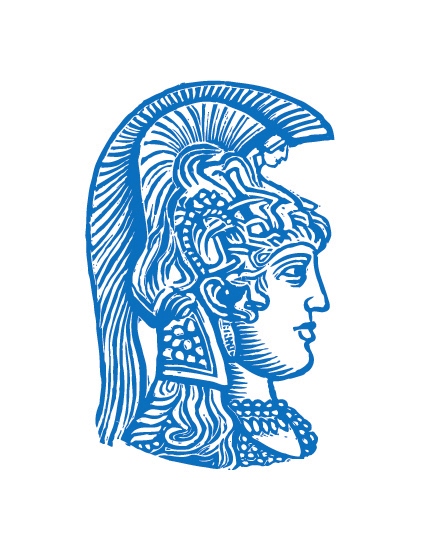        ΕΘΝΙΚΟ  ΚΑΙ  ΚΑΠΟΔΙΣΤΡΙΑΚΟ  ΠΑΝΕΠΙΣΤΗΜΙΟ  ΑΘΗΝΩΝ   ΤΜΗΜΑ  ΕΠΙΚΟΙΝΩΝΙΑΣ  ΚΑΙ  ΜΕΣΩΝ  ΜΑΖΙΚΗΣ  ΕΝΗΜΕΡΩΣΗΣΗΜΕΡΑΩΡΑΜΑΘΗΜΑΔΙΔΑΣΚΟΝΤΕΣΑΙΘΟΥΣΑΤρίτη 12.00-  15.00Εισαγωγή στην Ψυχολογία της ΕπικοινωνίαςΧαλάτσηςΙπποκράτους ΒΠέμπτη9.00-12.00Ιστορία των ΜΜΕΠαπαναστασίου         ΑγγελοπούλουΠέμπτη12.00-15.00Εισαγωγή στην Κοινωνιολογία των ΜΜΕΠλειόςΑίθουσα 10 της ΝομικήςΠέμπτη15.00-18.00Τεχνολογία της Πληροφορίας στην Επικοινωνία και τα ΜΜΕΜουρλάςΑγγελοπούλουΠαρασκευή  12.00-15.00Βασικές Έννοιες στη Θεωρία της Επικοινωνίας                Μυρτώ Ρήγου         Ιπποκράτους ΑΗΜΕΡΑΩΡΑΜΑΘΗΜΑΔΙΔΑΣΚΟΝΤΕΣΑΙΘΟΥΣΑΔευτέρα15.00-18.00Ιστορία της Τέχνης(κατ’ επιλογή υποχρεωτικό)ΔιαμαντοπούλουΑίθουσα 102Δευτέρα18.00-21.00Κοινωνική Θεωρία(κατ’ επιλογή υποχρεωτικό)ΤσαλίκηΑίθουσα 302Τρίτη9.00-12.00Πολιτική Οικονομία των ΜΜΕΟ διδάσκων θα ανακοινωθεί σύντομα            Αίθουσα 302Τετάρτη12.00-15.00Κοινωνική Θεωρία(κατ’ επιλογή υποχρεωτικό)ΠλειόςΙπποκράτους ΑΤετάρτη12.00-15.00Πρακτικές εφαρμογές των ΤΠΕ στην επικοινωνία και τα ΜΜΕ(κατ’ επιλογή υποχρεωτικό) Ο διδάσκων θα ανακοινωθεί σύντομαΑίθουσα 302 & Εργαστήριο Νέων Τεχνολογιών (αιθ. 202)ΗΜΕΡΑΩΡΑΜΑΘΗΜΑΔΙΔΑΣΚΟΝΤΕΣΑΙΘΟΥΣΑ    Τρίτη9.00-12.00Εισαγωγή στην Παραγωγή  Κινηματογράφου και ΤηλεόρασηςΝικολαϊδου     Ιπποκράτους Β    Τρίτη12.00-15.00Πολιτική ΕπικοινωνίαΔεμερτζήςΙπποκράτους A   Τετάρτη12.00-15.00Οργάνωση και πολιτική των ΜΜΕΠαπαθανασόπουλοςΙπποκράτους ΒΠαρασκευή12.00-15.00Εισαγωγή στη διαφημιστική επικοινωνίαΣταυριανέαΑίθουσα 16, της ΝομικήςΗΜΕΡΑΩΡΑΜΑΘΗΜΑΔΙΔΑΣΚΟΝΤΕΣΑΙΘΟΥΣΑ  Τετάρτη15.00-18.00Ευρωπαϊκή ενοποίηση και κρίση(κατ’ επιλογή υποχρεωτικό)Χαραλάμπης         Aίθουσα 302Πέμπτη9.00-12.00Εισαγωγή στην Κοινωνική Ψυχολογία(κατ’ επιλογή υποχρεωτικό)ΧρηστάκηςΙπποκράτους ΑΠέμπτη12.00-15.00Εισαγωγή στο ΝτοκιμαντέρΣτεφανή         Aίθουσα 302ΗΜΕΡΑΩΡΑΜΑΘΗΜΑΔΙΔΑΣΚΟΝΤΕΣΑΙΘΟΥΣΑΔευτέρα15.00-18.00Εισαγωγή στη Σκηνοθεσία του ΚινηματογράφουΣτεφανή  Aίθουσα 302Πέμπτη12.00-15.00Γνωστικοί και Συναισθηματικοί Παράγοντες της ΕπικοινωνίαςΧρηστάκης Ιπποκράτους Α΄Παρασκευή12.00-15.00Ελληνικό Πολιτικό Σύστημα -Συγκριτική ΔιάστασηΧαραλάμπηςΑγγελοπούλουΗΜΕΡΑΩΡΑΜΑΘΗΜΑΔΙΔΑΣΚΟΝΤΕΣΑΙΘΟΥΣΑΠέμπτη18.00-21.00Κοινωνικοί Θεσμοί και Κοινωνικές Μεταβολές στην ΕλλάδαΠαναγιωτόπουλοςΑίθουσα 302ΗΜΕΡΑΩΡΑΜΑΘΗΜΑΔΙΔΑΣΚΟΝΤΕΣΑΙΘΟΥΣΑΔευτέρα9.00-12.00Ερμηνεία λογοτεχνικών κειμένων(σεμινάριο κατ’ επιλογή υποχρεωτικό)ΦιλοκύπρουΑίθουσα 302Δευτέρα 12.00-     15.00Λειτουργία και Εφαρμογές της πολιτιστικής διαχείρισης(σεμινάριο κατ’ επιλογή υποχρεωτικό) Ζούνης-ΕΔΙΠΑίθουσα 302Δευτέρα15.00-18.00Παιγνιοποιημένες Επικοινωνιακές Διαδικασίες(σεμινάριο κατ’ επιλογή υποχρεωτικό)ΓκούσκοςΑίθουσα 202Δευτέρα15.00-18.00Σεμινάριο Ραδιοφώνου – Ραδιοφωνική δημοσιογραφία(σεμινάριο κατ’ επιλογή υποχρεωτικό)Μαρίνα ΡήγουΑίθουσα 307Τρίτη9.00-12.00Εισαγωγή στη Θεατρική Γραφή και ΚριτικήΤιμπλαλέξηΑίθουσα 307Τρίτη12.00-15.00Οπτικός σχεδιασμός εντύπουΧαρίτοςΑίθουσα 202Τρίτη12.00-15.00Διαλεκτική της εικόνας(σεμινάριο κατ’ επιλογή υποχρεωτικό)ΔιαμαντοπούλουΑίθουσα 302Τρίτη15.00-18.00Ανάλυση Δημοσιογραφικού λόγου(σεμινάριο κατ’ επιλογή υποχρεωτικό)ΜοσχονάςΑίθουσα 304Τετάρτη15.00-18.00Ψυχοκοινωνιολογία της Ταυτότητας                 ΧρηστάκηςΑίθουσα 307Τετάρτη18.00-21.00Κρίση της Ελληνικής κοινωνίας(σεμινάριο κατ’ επιλογή υποχρεωτικό)ΠαναγιωτόπουλοςΑίθουσα 102ΠέμπτηΠέμπτη18.00-21.00Ηθική, επικοινωνία, βιοηθική(σεμινάριο κατ’ επιλογή υποχρεωτικό)             Ο διδάσκων θα ανακοινωθεί σύντομαΑίθουσα 102Παρασκευή9.00-12.00Σχεδιασμός και Ανάπτυξη Συνεργατικού Περιεχομένου στο Διαδίκτυο (σεμινάριο κατ’ επιλογή υποχρεωτικό)              ΓκούσκοςΑίθουσα 202ΗΜΕΡΑΩΡΑΜΑΘΗΜΑΔΙΔΑΣΚΟΝΤΕΣΑΙΘΟΥΣΑΔευτέρα9.00-12.00Issues in Performance and Digital Media-Θεωρία της Επιτέλεσης (Erasmus και προπτυχιακοί φοιτητές)ΤιμπλαλέξηΑίθουσα 102Δευτέρα12.00-15.00Πολιτικό και Διπλωματικό ΡεπορτάζΜαρίνα ΡήγουΑίθουσα 307Δευτέρα18.00-21.00Οργάνωση και Ροή Προγράμματος στην Τηλεόραση και στο ΡαδιόφωνοΠαπαθανασόπουλος        Αίθουσα 307Τρίτη9.00-12.00Ευρωπαϊκή ένωση, θεσμικά όργανα και πολιτικέςΤσολακίδουΑίθουσα 102Τρίτη12.00-15.00Εισαγωγή στις Συγκρούσεις και Διαχείριση ΣυγκρούσεωνΧρηστάκηςΑίθουσα 307Τρίτη15.00-18.00Διοίκηση και Μάρκετινγκ των ΜΜΕΣταυριανέαΑίθουσα 302Τρίτη18.00-21.00Δίκαιο Πληροφορίας – Ειδικά Πεδία Information Law – Special Fields- ΚΑΙ ΓΙΑ ΦΟΙΤΗΤΕΣ ΕRASMUSΤσεβάςΑίθουσα 111Τετάρτη9.00-12.00Ποίηση και ΕπικοινωνίαΦιλοκύπρουΑίθουσα 302Τετάρτη9.00-12.00Πολιτιστική ΧορηγίαΖούνηςΑίθουσα 102Τετάρτη10.00-11.30International crises and the Media-ERASMUSΠαπαναστασίουΑίθουσα 102Τετάρτη12.00-15.00Ποσοτικές Μέθοδοι ΙΑρμενάκηςΑίθουσα 111Τετάρτη12.00-15.00Διεθνείς Κρίσεις και ΜΜΕΠαπαναστασίουΑίθουσα 102Τετάρτη15.00-18.00ΕπιχειρηματολογίαΜοσχονάςΑίθουσα 102Πέμπτη9.00-12.00Τηλεοπτικά είδη και Αισθητική-Tv Genres and Aesthetics-ErasmusΝικολαϊδουΑίθουσα 302Πέμπτη12.00-15.00Προπαγάνδα και ΜΜΕ Ο διδάσκων θα ανακοινωθεί σύντομαΑίθουσα 111Πέμπτη15.00-18.00Οργανωσιακή επικοινωνίαΤσολακίδουΑίθουσα 302Παρασκευή18.00-21.00Δημόσιες ΣχέσειςΣταυριανέαΑγγελοπούλου